FAIM Program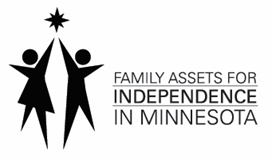 State Grant 2083/2005 (enrolled in 2021)Guidelines for Personal Vehicle PurchasePrior to Enrollment / Purchase: Applicant may not already own a reliable vehicleApplicant must have/obtain a valid Minnesota driver’s licenseMinimum enrollment of 6 months + 1 day (from first deposit date)Completion of Financial Wellness Training – 12 hours, may include 1:1 coachingCompletion of Car Care/Buying Class – 10 hours, may include 1:1 coaching and vehicle researchConsistent deposits to FAIM savings accountCoach must confirm that the participant’s budget supports cost of vehicle ownership:Ability to pay insurance, regular maintenance, tab renewal, driver’s license renewal, etc.  FAIM Funds CANNOT be used for:Luxury, high-performance, or sport vehicle, motorcycle, motorhome/RV, semi, etc.Vehicle purchased from an auctionVehicle accessories or upgradesVehicle insuranceVehicle repairs / maintenanceVehicle loan paymentsFines/fees or cost to obtain Minnesota driver’s licenseEligible Use of FAIM Funds:Purchase of a personal vehicle from a reputable dealershipPrivate party sales are excluded.Vehicle purchase including taxes and fees capped at $16,000 - IF: participant has additional funds toward purchase or can secure a loan at/below 5% interest for any balance remaining after FAIM funds have been applied. Coach determines client’s budget can support loan payments and cost of ownership.Required Documentation for Payout:Copy of participant’s valid Minnesota driver’s licenseProof of participant’s valid vehicle insurance (or quote from agency if not replacing a vehicle)Kelly Blue Book (kbb.com) or NADA (nadaguides.com) value for the vehicle being purchased.Purchase price must fall between retail and private party value of these guidelines.Vehicle Inspection report – with passing grade from a reputable mechanic/garage.If items are flagged - repair estimate is needed with the inspection report.W9 from the dealershipSigned copy of Purchase Agreement (with description of vehicle, VIN, and purchase details)Copy required with payout request Another copy after purchase with FAIM funds applied to approved vehicle purchase.Copy of the front and back of the title - and lien release (if applicable).Copy required with payout request At time of purchase – signed copy with buyer’s info to document transfer of ownership.Vehicle title transfer must be in FAIM participant’s name only.Copy of loan document showing client info, loan amount, and interest rate – if applicable.